                     SETH TUWINER, M.D.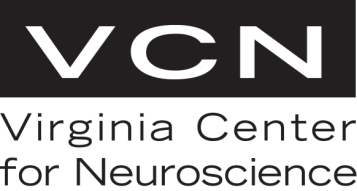                        Riverside Office Park          19490 Sandridge Way• Suite 260 • Lansdowne, VA 20176                            Office 703.293.5244 • Fax 703.858.5323                      		     WWW.VANEUROLOGY.COMDATE: 	CO-PAY:NAME:                                                                                              DATE OF BIRTH:ADDRESS 				      		      	MARITAL STATUS:				SS#:HOME#:	WORK PHONE#: 	CELL#: 	PLACE OF EMPLOYMENT:ADDRESS OF EMPLOYER: SPOUSE/PARENT NAME: SPOUSE/PARENT PLACE OF EMPLOYMENT: 	ADDRESS OF EMPLOYER: PHONE NUMBER:EMERGENCY CONTACT:	PHONE NUMBER: PRIMARY INSURANCE COMPANY NAME OF SUBSCRIBER: __________________________________ SS#:   SUBSCRIBER'S DOB:  MEMBER ID#: _________________________________       GROUP#: ________________________    INSURANCE CO. ADDRESS: INSURANCE CO. PHONE #:SECONDARY INSURANCE COMPANY:NAME OF SUBSCRIBER:					            SS#:SUBSCRIBER'S DOB: ___________________________   MEMBER ID # 	                     GROUP#: ________________________ INSURANCE CO. ADDRESS:INSURANCE CO. PHONE #:FOR WORK RELATED INJURIESDATE OF INJURY:	REPORTED TO SUPERVISOR YES	 NONAME OF SUPERVISOR:	PHONE#:WORKERS COMPENSATION INSURANCE CARRIER                  MAILING ADDRESS 	PHONE #:	CLAIM#CASE MANAGER NAME: 		PHONE#:	FAX#:                   SETH TUWINER, M.D.                         Riverside Office Park           19490 Sandridge Way• Suite 260 • Lansdowne, VA 20176                                Office 703.293.5244 • Fax 703.858.5323Please answer ALL questions					Date: _________________Name	                                                              How did you hear about this practice? ________________________________________________Primary care  physician’s name:  Birth date:__ Age	              Height	                      Weight                               	Right-handed	 Left-handed   Current Medications (list: Name, Dose, Frequency)	or	 NoneAllergies		Yes	NoReason for visitDate of symptom onsetMedical/Surgical History                      SETH TUWINER, M.D.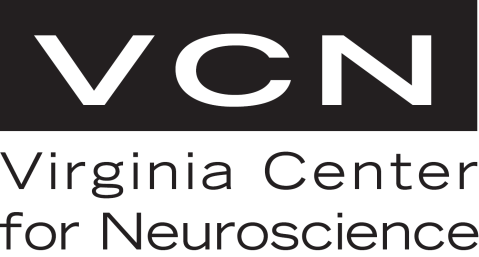                          Riverside Office Park           19490 Sandridge Way• Suite 260 • Lansdowne, VA 20176                                Office 703.293.5244 • Fax 703.858.5323Social HistoryMarital Status 						OccupationNumber of childrenDo you smoke?          Yes   No	   Do you consume alcohol?  Yes   Do you use Drugs?  Have you recently traveled? (Dates/location): Family HistoryHypertensionDiabetes MellitusHigh Cholesterol         										                            Heart Disease	Stroke								Cancer							Neurological ConditionsParkinson's disease Multiple Sclerosis Epileptic		Other								(If other, and/or neurological condition(s) exist, please specify) Additional relevant medical history/informationPatient Signature	Date                     SETH TUWINER, M.D.                         Riverside Office Park           19490 Sandridge Way• Suite 260 • Lansdowne, VA 20176                                Office 703.293.5244 • Fax 703.858.5323Dear Patient,HIPAA regulations prohibit your physician from sharing information regarding your medical care with other family members or friends unless prior authorization by the patient is given.I, 	authorize Dr. Seth Tuwiner and his staff to disclose my medical information to the following family members or close friends who assist in my care.NAME:	RELATIONSHIP:Please check all that apply for calls that are made to you from Dr. Tuwiner or staff: 	Messages may be left on my cell phone 	Messages may be left on my home phone 	Do not leave messages on any phone numberPatient signature	DatePlease be advised, it is your responsibility to keep this information up to date regarding adding or removing names from your disclosure list.                     SETH TUWINER, M.D.                         Riverside Office Park           19490 Sandridge Way• Suite 260 • Lansdowne, VA 20176                                Office 703.293.5244 • Fax 703.858.5323ASSIGNMENT OF BENEFITSAs the patient whose name appears below, I hereby authorize Seth Tuwiner, M.D., Neurology Consultant Services, P.C to file on my behalf for payment for any medical benefits arising out of any insurance covering me and hereby assigning the benefits to Seth Tuwiner, M.D., Neurology Consultant Services,P.C. for application on the patient's bill. I certify that the information reported with regard to my insurance coverage and medical history is accurate and complete and further authorize the release of necessary information, including medical information, for this or any related claim or medical benefits. I permit photocopy of this authorization to be used in place of the original.I understand that I am liable for payment to Seth Tuwiner, M.D., Virginia Center for Neuroscience, for all co-insurance, co-pays, and deductibles as required by my insurance and participating agreements (if any) between the insurance carrier and Seth Tuwiner, M.D., Virginia Center for Neuroscience Furthermore, I will be responsible for payment of charges not covered by my insurance plan.Payment is requested at the time of services are rendered. If expensive or extended treatment is anticipated, arrangements may be made for a payment plan. All professional services rendered are charged to the patient and the patient is responsible for all fees regardless of the insurance carrier. Seth Tuwiner, M.D., Virginia Center for Neuroscience will bill charges to the primary and/or secondary insurance carrier. Seth Tuwiner, M.D., Virginia Center for Neuroscience will bill the remaining amount to the patient. Any balance due, for whatever reason, i.e. co-payments, failure to have proper referral, denial of workers compensation benefits, is the patient's responsibility. Payments for charges which are the patient's responsibility are to be paid within 30 days. The patient/guarantor signing below accepts responsibility for payment. Should the patient's account be turned over for collection/and or an attorney for payment due, the patient and/or guarantor shall pay any collection costs and/or reasonable attorney fees. The staff will gladly assist you with any aspect of this policy.Patient Signature	Guarantor SignatureCANCELLATION POLICYIF YOU ARE UNABLE TO KEEP YOUR APPOINTMENT, WE REQUIRE 24 HOURS NOTIFICATION IN ORDER TO AVOID A $75.00 FEE.